Kingston Environment Forum meeting, Friday 22 May, 11.00am – 1.00,
John Lewis community meeting roomNotes and Actions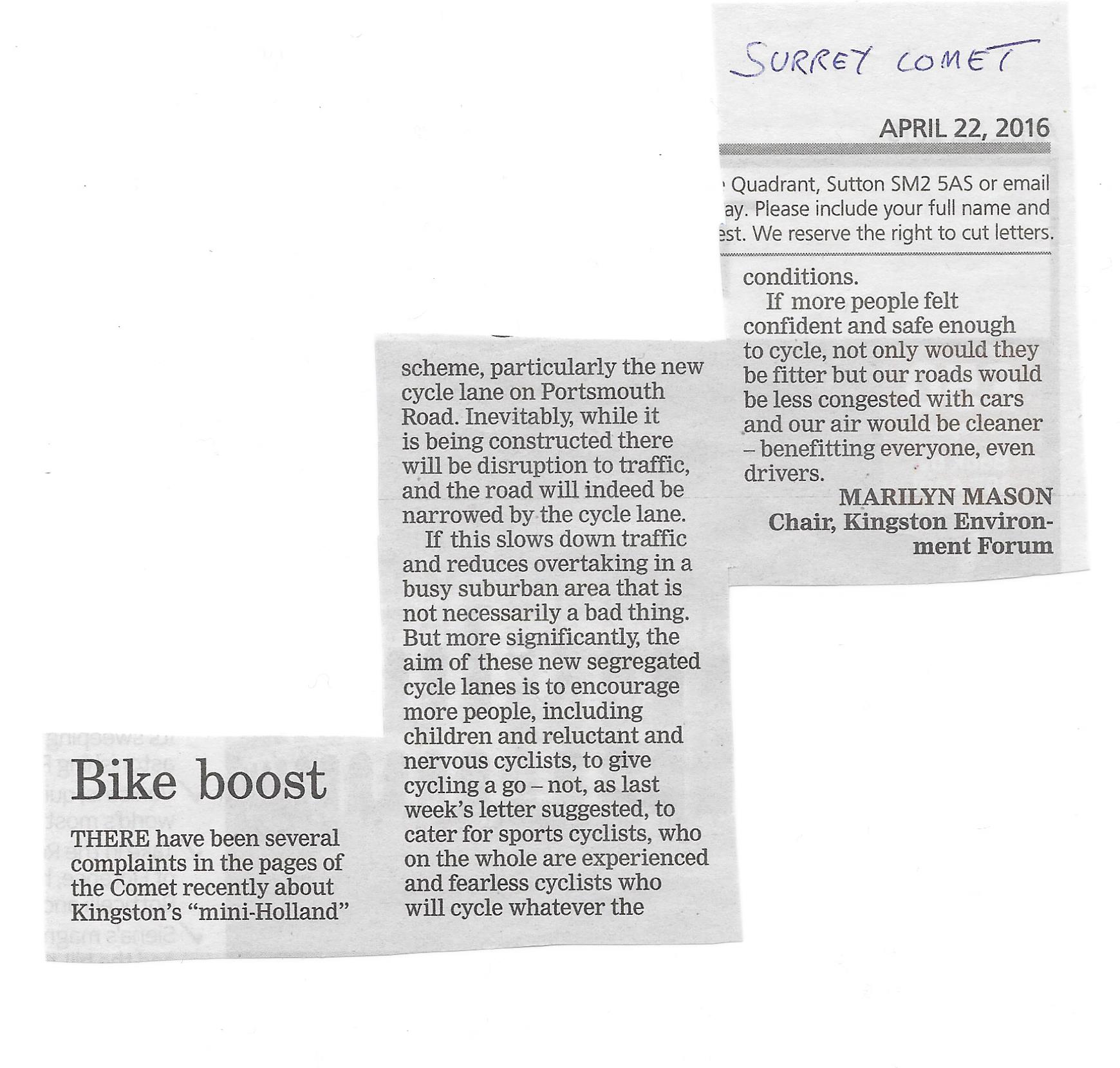 Present: Andree Frieze (R & K Greenpeace), Cllr Hilary Gander (TTK, KCC), John L (Beekeepers, KCC),  Clive Messenger (SWLEN) , Marilyn Mason (TTK)Present: Andree Frieze (R & K Greenpeace), Cllr Hilary Gander (TTK, KCC), John L (Beekeepers, KCC),  Clive Messenger (SWLEN) , Marilyn Mason (TTK)Review of Feb meeting’s notes: JL asked if we had any info about RBK view on Heathrow expansion – No, but MM and HG would follow up – and for update on school energy use (see below). JL also clarified note from last meeting about solicitors’ “dead” funds: applications would have to be for specific projects, applications to solicitors interested in sustainability etc more likely to be successful.Review of Feb meeting’s notes: JL asked if we had any info about RBK view on Heathrow expansion – No, but MM and HG would follow up – and for update on school energy use (see below). JL also clarified note from last meeting about solicitors’ “dead” funds: applications would have to be for specific projects, applications to solicitors interested in sustainability etc more likely to be successful. Updates and priorities on KEF/RBK issuesActionsGrowth, development, planning: no further updates. New Kingston Plan would depend on new London Plan.All to keep MM informed of any updates to KEF statement needed, and of any other ideas that should be included in new Kingston Plan if and when…Biodiversity, green spaces, trees etc: MM had attended an initial Kingston Biodiversity Network steering group meeting this week intended to develop KBN strategy, and interested in working with KEF to talk to RBK etc.Could KEF help get a local Friends of Kingston Green Spaces Forum off the ground as promoted by London Friends Network and Colin of SWLEN? MM would keep in touch with KBN, and support as and when MM had raised the idea with Preeti of Quadron and would follow up. All – if you have contacts that are or could be “Friends of…” please ask them to get in touch with MM.Flooding: KEF Statement produced, circulated to KEF to RBK councillors and officers, local media, and filed on KEF website.All to keep MM informed of any updates to KEF statement neededEnergy: CM had visited St Paul’s school and they had already made one energy- and money- saving change, considering smart radiator valves, CM working with Shadia to try to reach other schools.MM would write to Comet to encourage other schools to follow suit – CM to provide details, and permission from St Paul’s, and give the go-ahead when ready. Also something to raise with Cllr Paton sometime.Active travel and transport incl. cycling: some concerns expressed that the “mini-Holland”/”Go cycle” plans were progressing too slowly, and not fully joined-up. Qs included: How did mini-Holland routes link up with TfL’s Quiet Cycle Ways and routes in neighbouring boroughs, e g in Richmond? Would the proposed riverside boardwalk happen, and was it necessary? Would the funding run out before all the easy wins were linked up via more difficult routes? How relevant to cyclists were plans for Kingston Station plaza? HG described some of the planned improvements in town centre around the stations and the junction near Wilco, and also told us that current pre-GLA-purdah made it difficult to pursue some initiatives.HG was in regular contact with RBK officers i/c, Tony Antonio and J-C Chassard(?) and would raise these concerns (KCC were also on the case)All – take all opps to support cycling see #5)Waste and recycling: Those present felt the new recycling system in Kingston was going quite well, but it would need monitoring to see that total amount of waste did not rise and % of recycling remained good or improved. HG reported that bin-men were rejecting wrongly filled bins and logging incidents. CM reported that the new system had not yet reached his flats (and presumably others).MM to contact waste department at RBK to commend the roll out and accompanying info, and to ask to be kept updated on monitoring of results.All - could we do something about plastic bottles, especially water bottles?Air quality: a topical London-wide problem, and a good issue to get wide buy-in. AF reported on initiatives to monitor air quality in neighbouring boroughs, Camden and City of London, incl volunteers measuring NOx on roadsides, outside schools etc – could we do similar in Kingston and link up with others to form a SW London action group? Any work we did on this would support other work on cycling, green spaces, 20 mph zones… (TARAK and Surbiton Neighbourhood were already considering 20 mph - could CARA and others do the same?)A sub-group, MM, HG and AF, volunteered to take this work forward. AF would forward relevant data (e g on pollution levels inside cars) and web-links and invites to local meetings on air quality. All - could someone from KEF attend a relevant meeting in Richmond on Th 28 April? MM would pass on invitation to RBK lead on air Cllr Cathy RobertsHG to find out where RBK was in the process of its Air Quality AP, whether there would be further opps to comment.Other updates/reportsMM had already reported on meetings with Cllrs Paton and Davies, and last KSP meeting.AF updated on local Greenpeace events coming up: action on Arctic, Kingston 30/4; monthly meeting, 21/5; actions on tuna, 21/5, and forests 28-29/5.Ham Hydro still waiting for judicial review decision. AF would continue to attend VCS meetings when she could, and report back.KEF comms: CM asked about website traffic – see Appendix 1 below. MM reported that there had been 3 letters (including hers as KEF – see Appendix 2) that day in the Comet supporting cycling, responding to an earlier hostile one, and that the working group on flooding had had their press release taken up by the Comet and Coombe Monthly + a follow-up letter from Alison Fure in the Comet.All to use KEF website, Twitter – and to check that resources on website are updated and edited as required.MM would set up a KEF Facebook group to make sharing info and events easier – All, please join or accept invites to join and then participate. All to take opportunities to contact MPs, local councillors and local media – on behalf of their groups and as individual residents – as the more voices that were heard on environmental issues the better and the more effective.Prep for upcoming meetings (KSP?): No notification of KSP meeting (probably mostly about Kingston Plan) as yet. MM would share KEF concerns, as above, with KSP as opportunities arose. MM could also raise issues ad hoc/ask for catch-up meetings with Cllr Terry PatonNext meetings (quarterly, useful for general info and action sharing, even if KSP meeting not imminent)MM would Doodle in time to prepare for any KSP meeting that came up, or otherwise in 3 months.  MM, AF and HG (+ we hoped JV) would meet at 11.00am on Th 12th May to begin work on KEF air quality statementAppendix 2Appendix 2